ПРИЛОЖЕНИЕ № 1к Решению Совета сельского поселения «Целиннинское»от «22» июня 2018 года № 22Предварительна схема изменения границ сельского поселения «Целиннинское» муниципального района «Город Краснокаменск и Краснокаменский район» Забайкальского края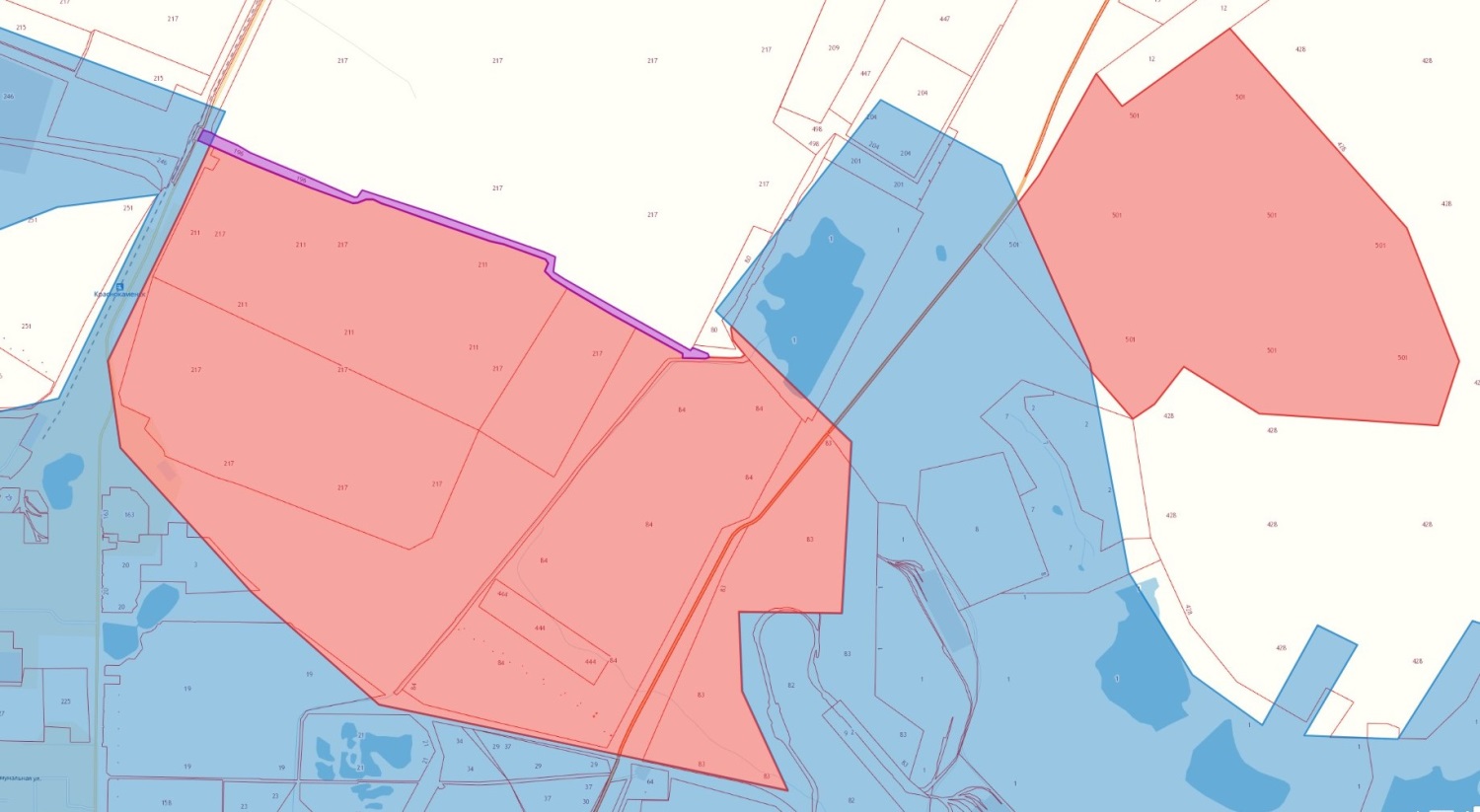 